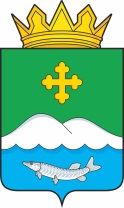 Дума Белозерского муниципального округаКурганской области РЕШЕНИЕот 23 декабря 2022 года № 294с. БелозерскоеО внесении изменений в решение Пьянковской сельской Думы 
от 27 декабря 2021 года № 7/5 «О бюджете Пьянковского сельсовета на 2022 год 
и плановый период 2023 и 2024 годов»В соответствие с Федеральным Законом от 6 октября 2003 года №131 ФЗ «Об общих принципах организации местного самоуправления в Российской Федерации», с Законом Курганской области от 29 декабря 2021 года №172 «О преобразовании муниципальных образований путем объединения всех поселений, входящих в состав Белозерского района Курганской области, во вновь образованное муниципальное образование – Белозерский муниципальный округ Курганской области» Дума Белозерского муниципального округаРЕШИЛА:1. Внести в решение Пьянковской сельской Думы от 27 декабря 2021 г. №7/5 «О бюджете Пьянковского сельсовета на 2022 год и плановый период 2023 и 2024 годов» следующие изменения: 1) Подпункт 1 пункта 1 статьи 1 изложить в следующей редакции: «Утвердить основные характеристики бюджета Пьянковского сельсовета на 2022 год:Общий объем доходов бюджета Пьянковского сельсовета в сумме 3942,5 тыс. рублей, в том числе:а) объем налоговых и неналоговых доходов в сумме 513,8 тыс. рублей; б) объем безвозмездных поступлений в сумме 3428,7 тыс. рублей, в том числе:объем безвозмездных поступлений от других бюджетов бюджетной системы Российской Федерации в сумме 3428,7 тыс. рублей, из них:- дотации бюджетам бюджетной системы Российской Федерации в сумме 3284,3 тыс. рублей;- субвенции бюджетам бюджетной системы Российской Федерации в сумме 49,3 тыс. рублей;- иные межбюджетные трансферты бюджетам бюджетной системы Российской Федерации в сумме 95,1 тыс. рублей;2) Подпункт 2 пункта 1 статьи 1 изложить в следующей редакции «общий объем расходов бюджета в сумме 3910,9 тыс. рублей;»; 3) Подпункт 3 пункта 1 статьи 1 изложить в следующей редакции «превышение доходов над расходами (профицит) бюджета Пьянковского сельсовета в сумме 31,6 тыс.рублей.»;4) Приложение 1 изложить в редакции согласно приложению 1 к настоящему решению;5) Приложение 3 изложить в редакции согласно приложению 2 к настоящему решению;6) Приложение 5 изложить в редакции согласно приложению 3 к настоящему решению;7) Приложение 7 изложить в редакции согласно приложению 4 к настоящему решению.2. Настоящее решение разместить на официальном сайте Администрации Белозерского муниципального округа в информационно-телекоммуникационной сети Интернет.Председатель ДумыБелозерского муниципального округа                                                          П.А. МакаровГлаваБелозерского муниципального округа                                                         А.В. ЗавьяловПриложение 1к решению Думы Белозерского муниципального округаот 23 декабря 2022 года № 294«О внесении изменений в решение Пьянковской сельской Думы от 27 декабря 2021 года № 7/5 «О бюджете Пьянковского сельсовета на 2022 год и на плановый период 2023 и 2024 годов»Источники внутреннего финансирования дефицита бюджета Пьянковского сельсовета на 2022 годПриложение 2к решению Думы Белозерского муниципального округаот 23 декабря 2022 года № 294«О внесении изменений в решение Пьянковской сельской Думы от 27 декабря 2021 года № 7/5 «О бюджете Пьянковского сельсовета на 2022 год и на плановый период 2023 и 2024 годов»ПРОГРАММАмуниципальных заимствованийПьянковского сельсовета на 2022 годПриложение 3к решению Думы Белозерского муниципального округаот 23 декабря 2022 года № 294«О внесении изменений в решение Пьянковской сельской Думы от 27 декабря 2021 года № 7/5 «О бюджете Пьянковского сельсовета на 2022 год и на плановый период 2023 и 2024 годов»Распределение бюджетных ассигнований по разделам, подразделам классификации расходов бюджета Пьянковского сельсовета на 2022 годТыс.руб.Приложение 4к решению Думы Белозерского муниципального округаот 23 декабря 2022 года № 294«О внесении изменений в решение Пьянковской сельской Думы от 27 декабря 2021 года № 7/5 «О бюджете Пьянковского сельсовета на 2022 год и на плановый период 2023 и 2024 годов»Ведомственная структура расходов на 2022 годТыс.руб.(тыс.руб.)                                                                                                              (тыс.руб.)                                                                                                              (тыс.руб.)                                                                                                              Код бюджетной классификации РФВиды государственных заимствованийПлан на годИсточники внутреннего финансирования дефицита бюджета31,6из них:01030100100000810Погашение бюджетами поселений кредитов от других бюджетов бюджетной системы Российской Федерации в валюте Российской Федерации0000,001020000020000710Получение кредитов от кредитных организаций бюджетами поселений в валюте РФ0000,001050000000000000Изменение остатков средств на счетах по учету средств бюджета-31,601050201000000510Увеличение прочих остатков денежных средств бюджетов поселений-3942,501050201000000610Уменьшение прочих остатков денежных средств бюджетов поселений3910,9Всего источников финансирования дефицита бюджета31,6(тыс.руб.)(тыс.руб.)(тыс.руб.)(тыс.руб.)№ п/пВид долговых обязательствСуммав том числе средства, направляемые на финансирование дефицита бюджета Пьянковского сельсовета1.Кредиты, привлекаемые в бюджет Пьянковского сельсовета от других бюджетов бюджетной системы Курганской области00в том числе:объем привлечения, из них:00- на пополнение остатков средств на счете бюджета00объем средств, направленных на погашение основной суммы долга, из них:00- по бюджетным кредитам, привлеченным на пополнение остатков средств на счете бюджета002.Кредиты, привлекаемые в бюджет Пьянковского сельсовета от кредитных организаций00в том числе:объем привлечения00объем средств, направленных на погашение основной суммы долга003.Исполнение государственных гарантий00Всего:00Наименование РзПРплан на годОБЩЕГОСУДАРСТВЕННЫЕ ВОПРОСЫ011047,2Функционирование высшего должностного лица субъекта Российской Федерации и муниципального образования0102231,7Функционирование Правительства Российской Федерации, высших исполнительных органов государственной власти субъектов Российской Федерации, местных администраций0104732,4Другие общегосударственные вопросы011383,1НАЦИОНАЛЬНАЯ ОБОРОНА0249,3Мобилизационная и вневойсковая подготовка020349,3НАЦИОНАЛЬНАЯ БЕЗОПАСНОСТЬ И ПРАВООХРАНИТЕЛЬНАЯ ДЕЯТЕЛЬНОСТЬ03840,4Обеспечение пожарной безопасности0310840,4НАЦИОНАЛЬНАЯ ЭКОНОМИКА04267,9Общеэкономические вопросы040150,1Дорожное хозяйство (дорожные фонды)0409217,8ЖИЛИЩНО - КОММУНАЛЬНОЕ ХОЗЯЙСТВО0546,4Благоустройство050346,4КУЛЬТУРА, КИНЕМАТОГРАФИЯ081649,7Другие вопросы в области культуры, кинематографии 08041649,7СОЦИАЛЬНАЯ ПОЛИТИКА1010,0Социальное обеспечение населения100310,0ИТОГО РАСХОДОВ3910,9Наименование РаспРазделподразделЦСВРплан 2022 годАдминистрация Пьянковского сельсовета099ОБЩЕГОСУДАРСТВЕННЫЕ ВОПРОСЫ0990100960,2Функционирование высшего должностного лица субъекта Российской Федерации и муниципального образования0990102231,7Глава муниципального образования09901027110083010186,7Расходы на выплату персоналу в целях обеспечения выполнения функций государственными (муниципальными) органами, казенными учреждениями, органами управления государственными внебюджетными фондами09901027110083010100186,7Расходы на поощрения муниципальных управленческих команд в 2020 году0990102714001093045,0Расходы на выплату персоналу в целях обеспечения выполнения функций государственными (муниципальными) органами, казенными учреждениями, органами управления государственными внебюджетными фондами0990102714001093010045,0Функционирование Правительства Российской Федерации, высших исполнительных органов государственной власти субъектов Российской Федерации, местных администраций0990104732,4Центральный аппарат09901047130083040732,4Расходы на выплату персоналу в целях обеспечения выполнения функций государственными (муниципальными) органами, казенными учреждениями, органами управления государственными внебюджетными фондами09901047130083040100632,6Закупка товаров, работ и услуг для обеспечения государственных (муниципальных) нужд0990104713008304020074,7Социальное обеспечение и иные выплаты населению0990104713008304030023,8Иные бюджетные ассигнования099010471300830408001,3Осуществление государственных полномочий по определению перечня должностных лиц, уполномоченных составлять протоколы об административных правонарушениях 099011371400161000,004Закупка товаров, работ и услуг для обеспечения государственных (муниципальных) нужд099011371400161002000,004НАЦИОНАЛЬНАЯ ОБОРОНА099020349,3Осуществление первичного воинского учета на территориях, где отсутствуют военные комиссариаты 0990203714005118049,3Расходы на выплату персоналу в целях обеспечения выполнения функций государственными (муниципальными) органами, казенными учреждениями, органами управления государственными внебюджетными фондами Межбюджетные трансферты0990203714005118010042,2Закупка товаров, работ и услуг для обеспечения государственных (муниципальных) нужд 099020371400511802007,1НАЦИОНАЛЬНАЯ БЕЗОПАСНОСТЬ И ПРАВООХРАНИТЕЛЬНАЯ ДЕЯТЕЛЬНОСТЬ0990300840,4Обеспечение пожарной безопасности 0990310840,4Обеспечение деятельности муниципальных пожарных постов09903100100183090840,4Расходы на выплату персоналу в целях обеспечения выполнения функций государственными (муниципальными) органами, казенными учреждениями, органами управления государственными внебюджетными фондами09903100100183090100818,0Закупка товаров, работ и услуг для обеспечения государственных (муниципальных) нужд0990310010018309020016,0Иные бюджетные ассигнования099031001001830908006,4НАЦИОНАЛЬНАЯ ЭКОНОМИКА099040050,1Общеэкономические вопросы099040150,1Муниципальная программа Белозерского района «Содействие занятости населения Белозерского района» на 2022-2024 годы099040171400LП02050,1Расходы на выплату персоналу в целях обеспечения выполнения функций государственными (муниципальными) органами, казенными учреждениями, органами управления государственными внебюджетными фондами 099040171400LП02010050,1Дорожное хозяйство (дорожные фонды)0990409157,3Дорожное хозяйство (дорожные фонды)04097140083110157,3Закупка товаров, работ и услуг для обеспечения государственных (муниципальных) нужд09904097140083110200157,3ЖИЛИЩНО-КОММУНАЛЬНОЕ ХОЗЯЙСТВО099050046,4Благоустройство099050346,4Прочие мероприятия по благоустройству 0990503020018318026,1Закупка товаров, работ и услуг для обеспечения государственных (муниципальных) нужд09905030200183180200 26,1Организация и содержание мест захоронения 0990503070018317020,3Закупка товаров, работ и услуг для обеспечения государственных (муниципальных) нужд0990503070018317020020,3 КУЛЬТУРА И КИНЕМАТОГРАФИЯ09908041649,7Другие вопросы в области культуры, кинематографии09908041649,7Обеспечение деятельности хозяйственной группы099080409001832501649,7Расходы на выплату персоналу в целях обеспечения выполнения функций государственными (муниципальными) органами, казенными учреждениями, органами управления государственными внебюджетными фондами Закупка товаров, работ и услуг для обеспечения государственных (муниципальных) нужд099080409001832501001116,2Закупка товаров, работ и услуг для обеспечения государственных (муниципальных) нужд 09908040900183250200493,9Социальное обеспечение и иные выплаты населению0990804090018325030012,0Иные бюджетные ассигнования 0990804090018325080027,7СОЦИАЛЬНАЯ ПОЛИТИКА099100310,0Другие вопросы в области социальной политики 0991003714008331010,0Социальное обеспечение и иные выплаты населению 0991003714008331030010,0Межбюджетные трансферты, передаваемые бюджетам муниципальных районов на осуществление части полномочий по решению вопросов местного значения в соответствии с заключенными соглашениями по исполнению бюджетов поселений9320113615008043083,1Межбюджетные трансферты9320113615008043050083,1Межбюджетные трансферты, передаваемые бюджетам муниципальных районов на осуществление части полномочий по решению вопросов местного значения в соответствии с заключенными соглашениями по распоряжению бюджетными средствами муниципального дорожного фонда бюджетов поселений9320409350018104060,5Межбюджетные трансферты9320409350018104050060,5Итого3910,9